Протокол заседания комиссии  конкурса методических разработок                      2019-2020 учебного года  Повестка дняРассмотрение работ, предоставленных на конкурс.Выявление победителей. Всего на конкурс предоставлено 9 работ, из них 7 методических разработок посвящено разработке урока, 2 работы представляют занятия по производственному обучению.  Комиссия постановила:Признать победителями  конкурса методических разработок 2019 – 2020 учебного года:1 место     Чеботова Светлана Алексеевна, преподаватель информатики;2 место     Орлова Елена Юрьевна, преподаватель физики и математики;3 место     Иванова Вера Борисовна, преподаватель иностранного (немецкого) языка Итого: среди 9 работ участников выбрано 3 призера конкурса.Комиссия  конкурса методических разработок  2019-2020 учебного года (на основании приказа О проведении конкурса методических разработок от 18.05.2020 г. № 99):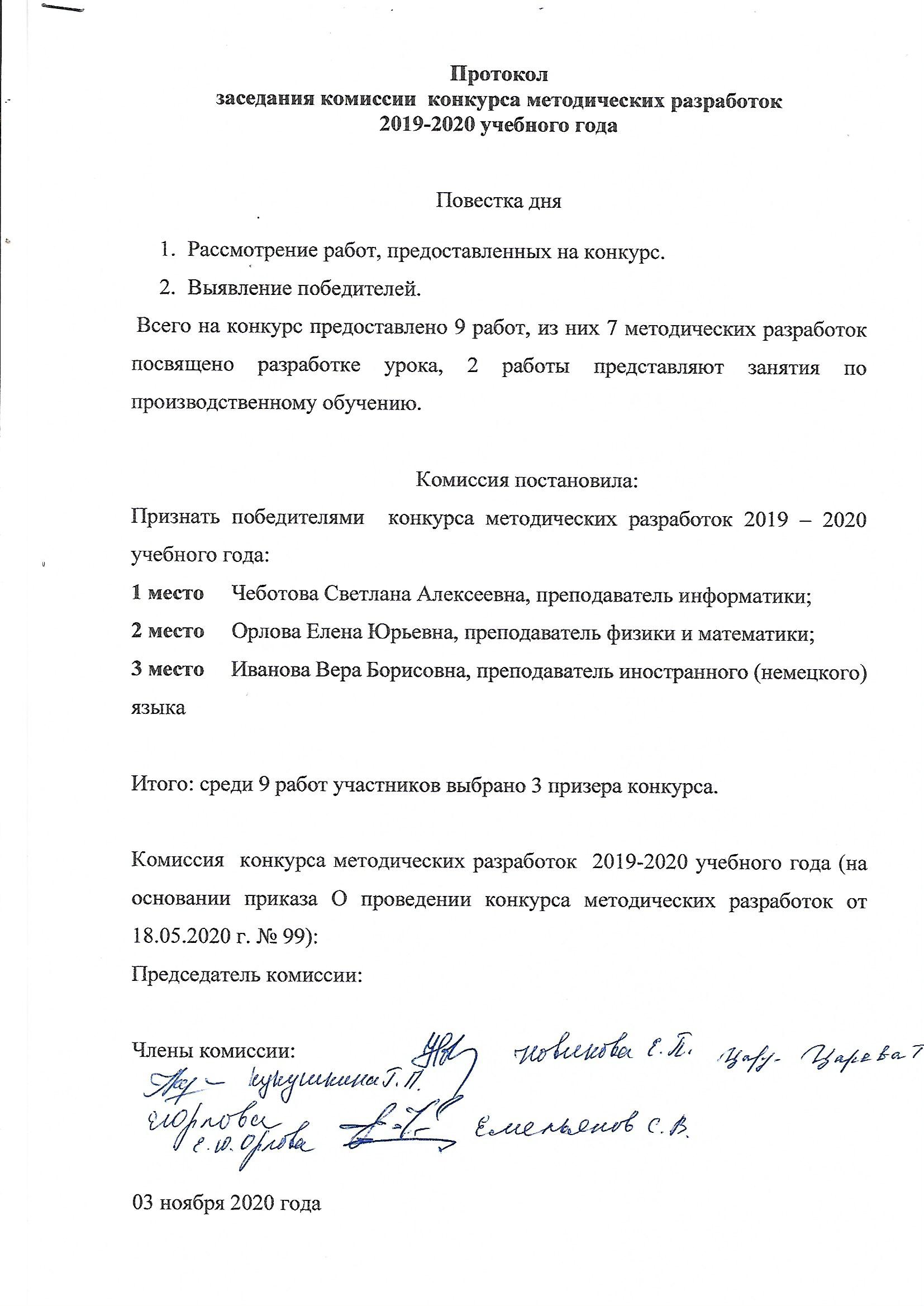 03 ноября 2020 года03 ноября 2020 года№Автор – составительНазвание методической разработкиОбщая оценка работы№Автор – составительНазвание методической разработкиОбщая оценка работы1Новикова Елена Павловна   Лексические нормы462Туркина Ирина ЮрьевнаЗанятия по выразительному чтению по литературе  413Иванова Вера Борисовна   Товар. Виды товаров514Чеботова Светлана Алексеевна Проектирование индивидуальной образовательной деятельности при изучении темы «Компьютерные сети»685 Ваулин Дмитрий БорисовичСварка продольных и поперечных швов       456Архиреев Павел ОлеговичТрогание трактора с места задним ходом. Подъезд к прицепным и навесным оборудованиям и машинам. Навеска навесного оборудования, прицепка машин437Холманов Владимир НиколаевичИнструменты и приспособления в столярных работах418 Орлова Елена Юрьевна Примеры применения интеграла в физике и геометрии  559Кукушкина Галина ПавловнаИсследование качества воды в различных источниках города46